Introduction and welcomeWelcome to the first module of this programme.  Here we will take you step by step through a number of key skills essential to becoming an expert learner.  We know that studying can be challenging – we’ve all been there and survived it (just!).  Whether you are already confident with studying or you are just starting out – there will be something for you in this section.  Watch, listen and take part to get the best possible experience.  We’re with you every step of the way.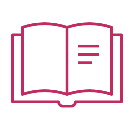 Developing a growth mindsetZig Ziglar was an American motivational speaker, who famously said “Attitude, not Aptitude, determines Altitude.”  This idea was later adopted by NASA and shortened to ‘Attitude determines Altitude’.    Can this be true?  Surely, we just have the intelligence we are born with.  Some of us have a natural aptitude for Languages, Maths, Sports and some of us don’t.  In this first section we are going to explore Ziglar’s ideas and see just how true they are.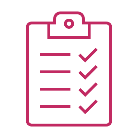 What’s your mindset?Think carefully about the five statements below – do you agree or disagree with them.  Click thumbs up for agree, thumbs down for disagree. Intelligence is genetic – it’s something you’re born with.           	There are some subjects that I’m just not good at.              	   	Practice doesn’t always make perfect.					Sometimes it’s better just to give up with something, 			rather than risk failing.I know my limitations.	                                                              	Count how many ‘thumbs down’ you have – for each of these, award yourself 2 points.  Add your points up and type them in the box below.Type your mindset score here.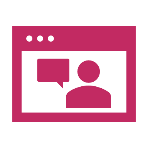 Keep the number in mind when you are watching the ‘Developing your growth mindset’ video – this number tells you where you are on the Growth Mindset continuum that Helen describes.   If you haven’t any points, don’t worry.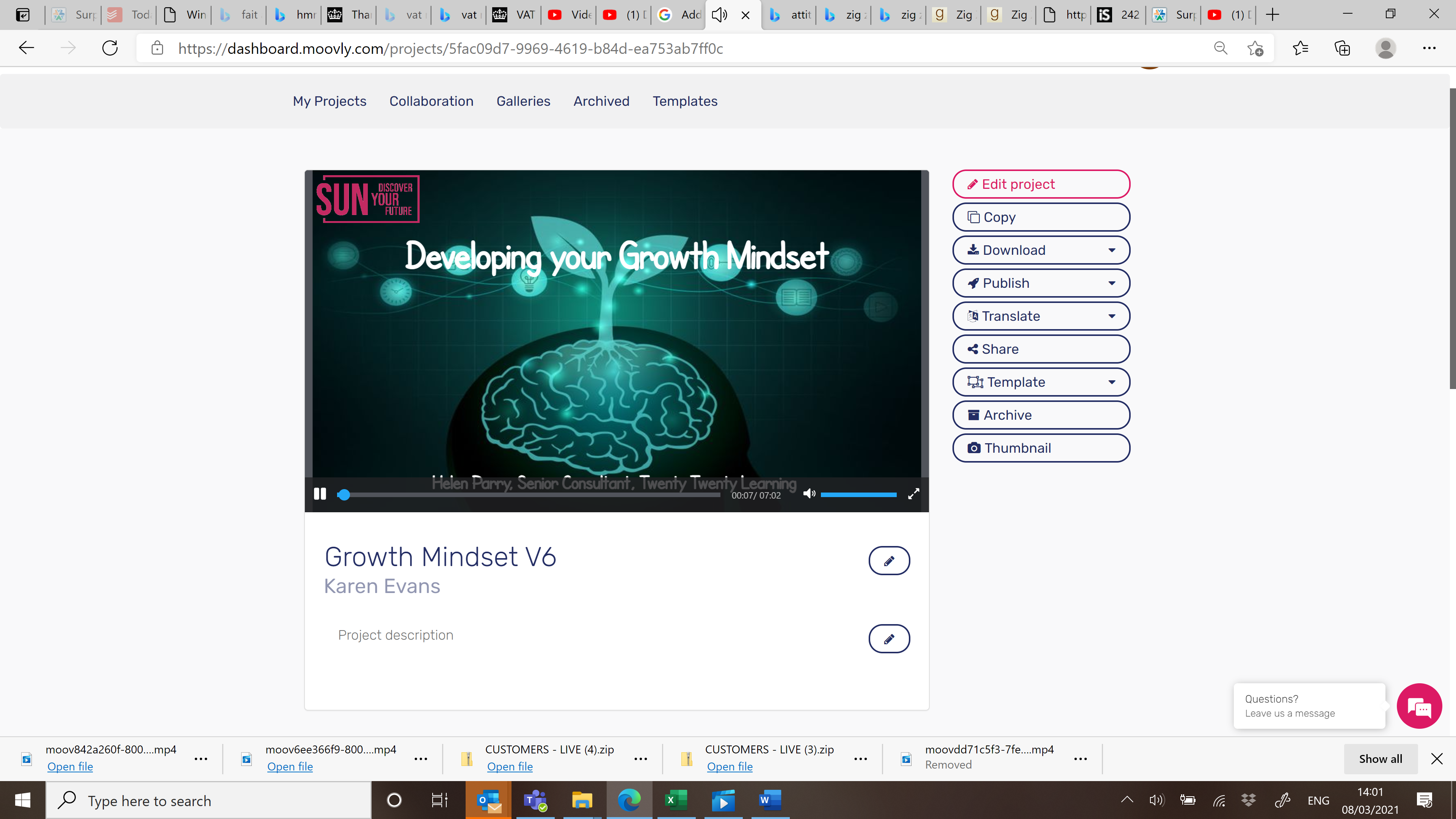 Watch the Growth Mindset video, right click here and open hyperlink.  Remember to put the video on full screen .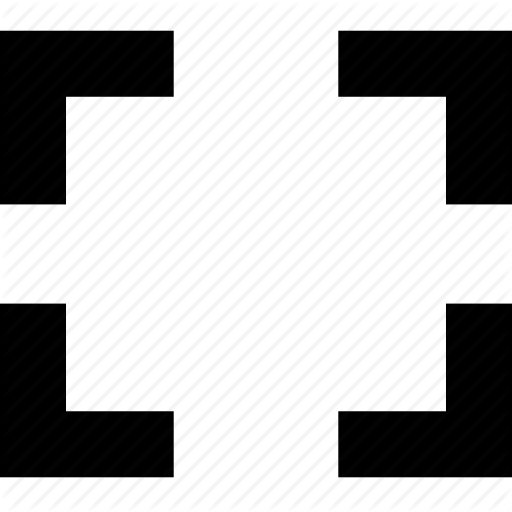 Action plan for developing your mindsetNow you’ve watched the video, think of three ways you could develop your mindset.  Write them in the space below.Managing your timeTime management is the single most important skill we need to develop for study and work.  In our lives, we have a huge number of tasks and activities that compete for our time and it is our responsibility to organise and prioritise them in the best possible way.  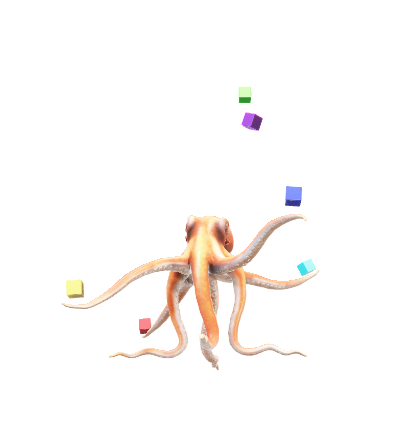  You will need a pen and paper to take part in an activity.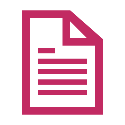 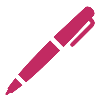 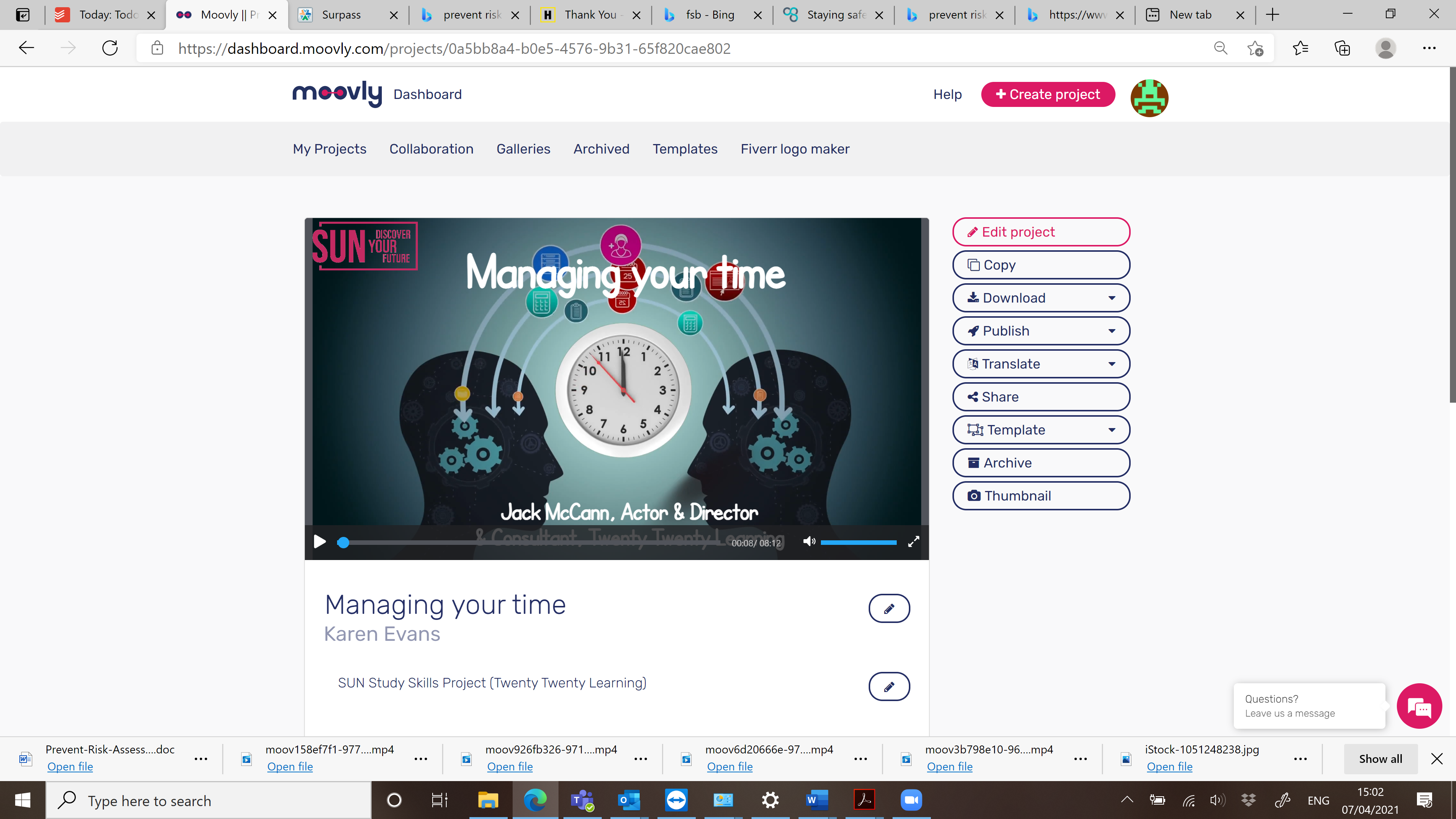 Watch Jack’s video for an introduction to time management, right click here and open hyperlink.  Remember to put the video on full screen .DistractionsJack talked about distractions in the video.  Think carefully about what distracts you the most while studying.  You’ll find some suggestions in the box below.  Complete the table below with your top 3 distractions (you may want to include others that aren’t listed) and in the next column write an action you could take to prevent that distraction.PrioritisingJack’s number 1 tip was to prioritise the tasks you have to complete.  Think about the next two days – what do you have to do?   Write all the tasks – big and small – in the box below.  Don’t worry about order at the moment (the numbers are just to show how many tasks you have), just write everything you need to do.  Now think carefully about each task and ask yourself two questions:how important is it for you to do this task?how urgently do you need to do it?These questions will help you prioritise each task.  Once you have prioritised, then in the next columns, add how many hours each task will take.PlanningNow it’s time to make a plan.  Use the simple planning grid below.  Remember to include start times and the amount of time the task will take.  The first line shows an example, which you can just type over.Day 1Day 2Jack’s top 5 tipsKeep these in mind – once you have developed effective time management skills, you’ll wonder how you ever got anything done without them.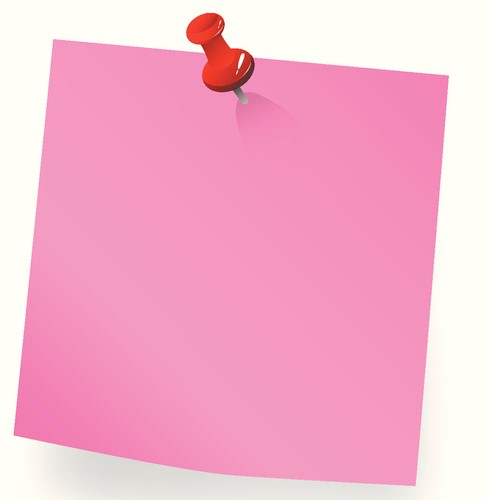 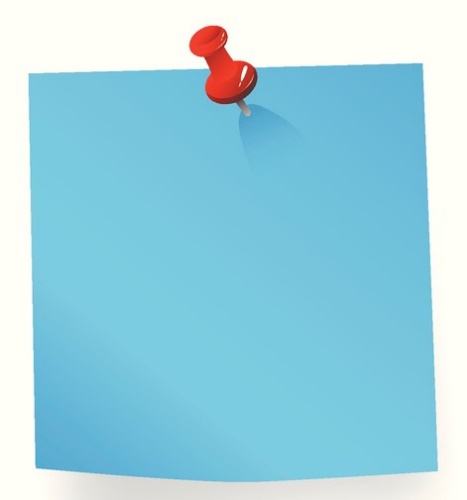 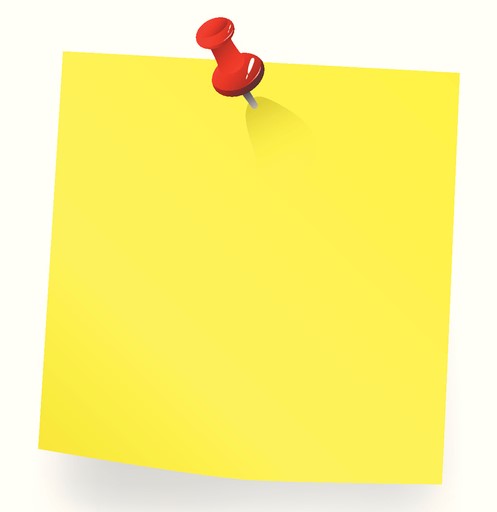 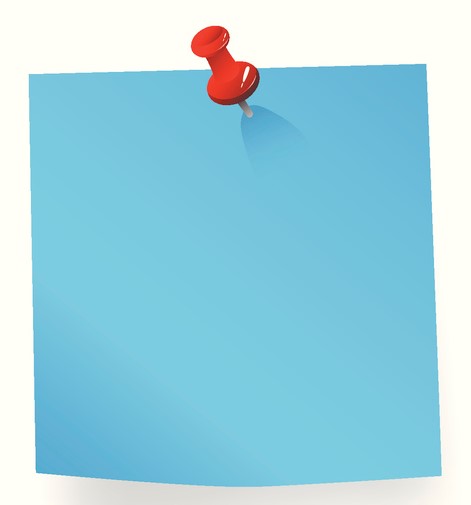 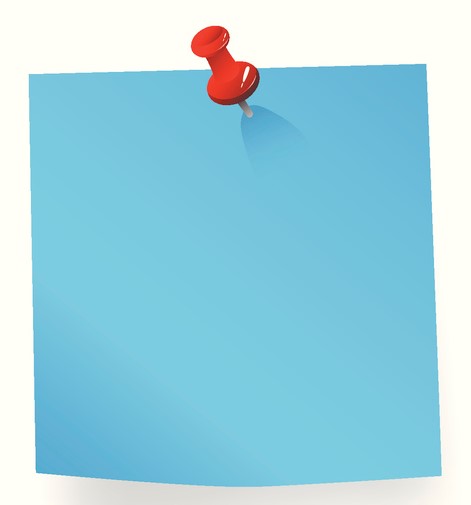 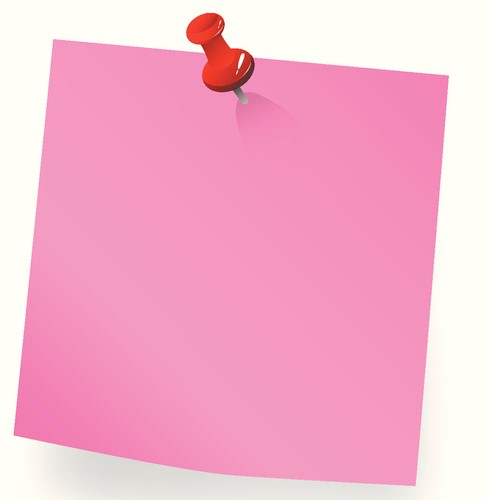 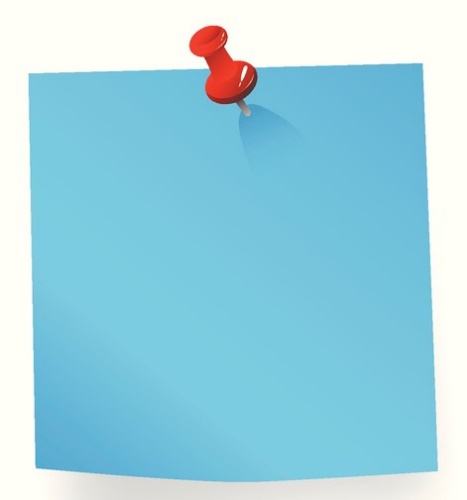 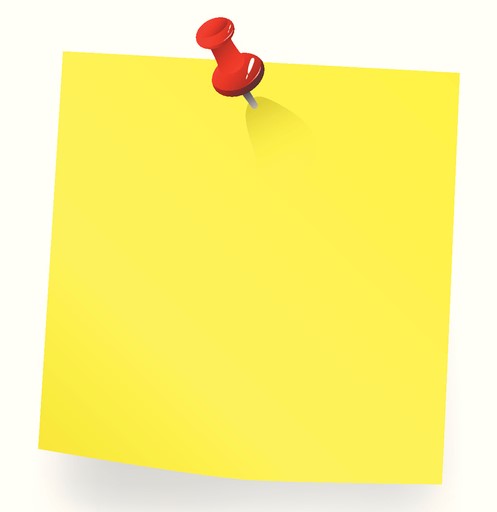 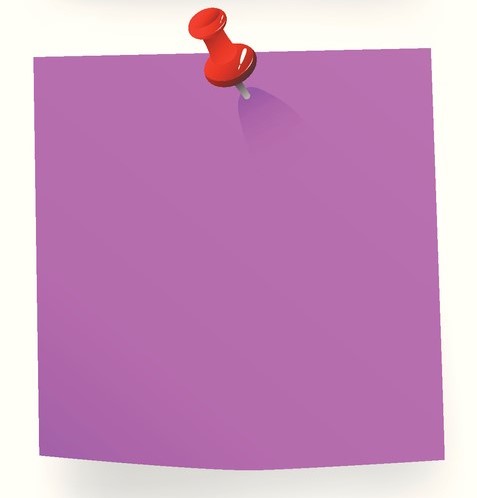 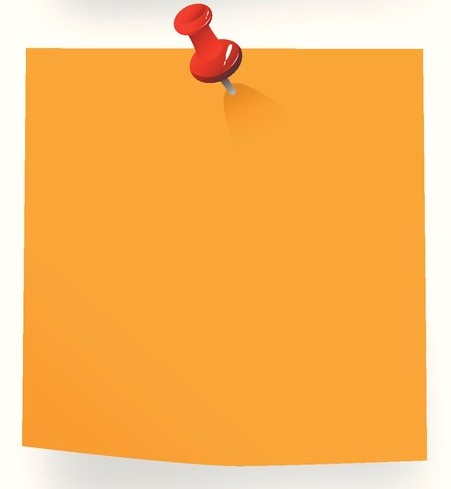 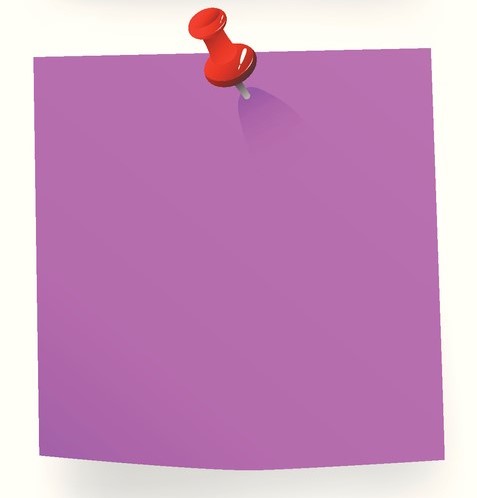 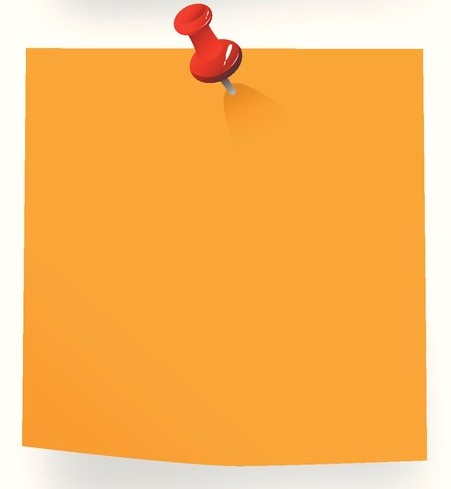 Pomodoro techniqueRemember Jack mentioned the Pomodoro technique?   Do try it to see if it works for you.  There are 5 steps:   Decide on your task.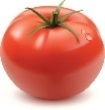    Set a timer for 25 minutes.   Start on the task.   Keep working until the time is up – have a 5-minute break.   Start your next 25 minutes of study.Experiment with different timings to see what works best for you.  Remember to have a stretch or walk around during your break.You can find an online Pomodoro timer here.Interested?  Where to go nextTime Management: How to Write a To-Do List & Know Where Your | TED-Ed  (2mins27secs)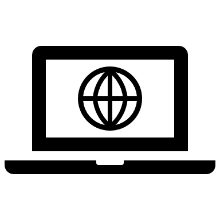 POMODORO TECHNIQUE - My Favorite Tool to Improve Studying and Productivity - Bing video (5mins47secs)https://todoist.com This is the app Jack mentioned where you can organise your tasks on-line.Choosing your ideal study spaceWe are all individuals and have very different needs when we are studying.  Before you listen to Annabel’s podcast, use the questions below to start you thinking about exactly what you need from your personal study space.When and how do you learn best?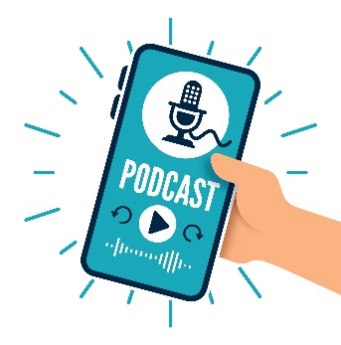 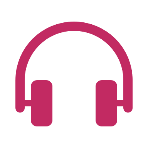 Right click to open podcast: Choosing your ideal study space - YouTube Now you’ve listened to the podcast, here are some key things to remember:Developing your memory skillsThink about the things you remember easily.  There are lots of them.  Then, answer the following questions:How do you get to school or college?How do you use a knife and fork?What was the last film or video you watched?When is your best friend’s birthday?It is likely that you are able to remember these four things very effectively and very easily.  Let’s think about why this is.ConsolidationWhen we learn a complex action, the short-term memory is freed up and the action becomes automatic.  So, we follow the same route to school, college or work every day and doing this becomes automatic.  Sometimes you won’t remember elements of a routine journey that you think you should – for example, crossing a busy road.   It’s the same with using cutlery – this is something you do every single day, so it becomes automatic.  Routines consolidate in your long-term memory.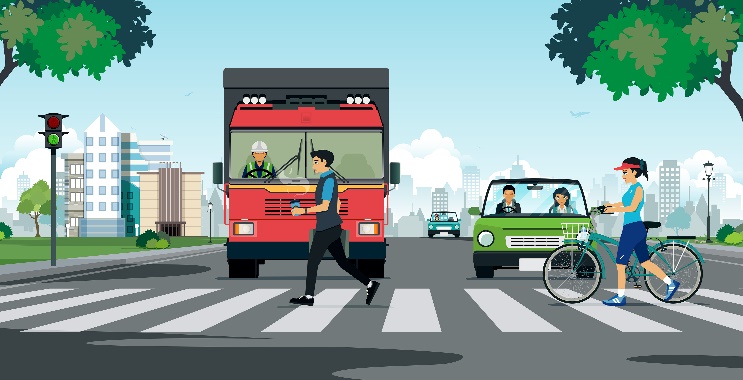 AttentionAttention guides our focus to select what’s most relevant for our lives and is normally associated with novelty and emotion. So, you remember your best friend’s birthday because there is an emotional element to the date (friendship) which makes it important.  The last video or film you watched because it was a new (and sensory) experience.  It may have made you feel happy, scared, sad, surprised – that emotion will hold it in your memory (until it’s replaced by another similar emotive experience).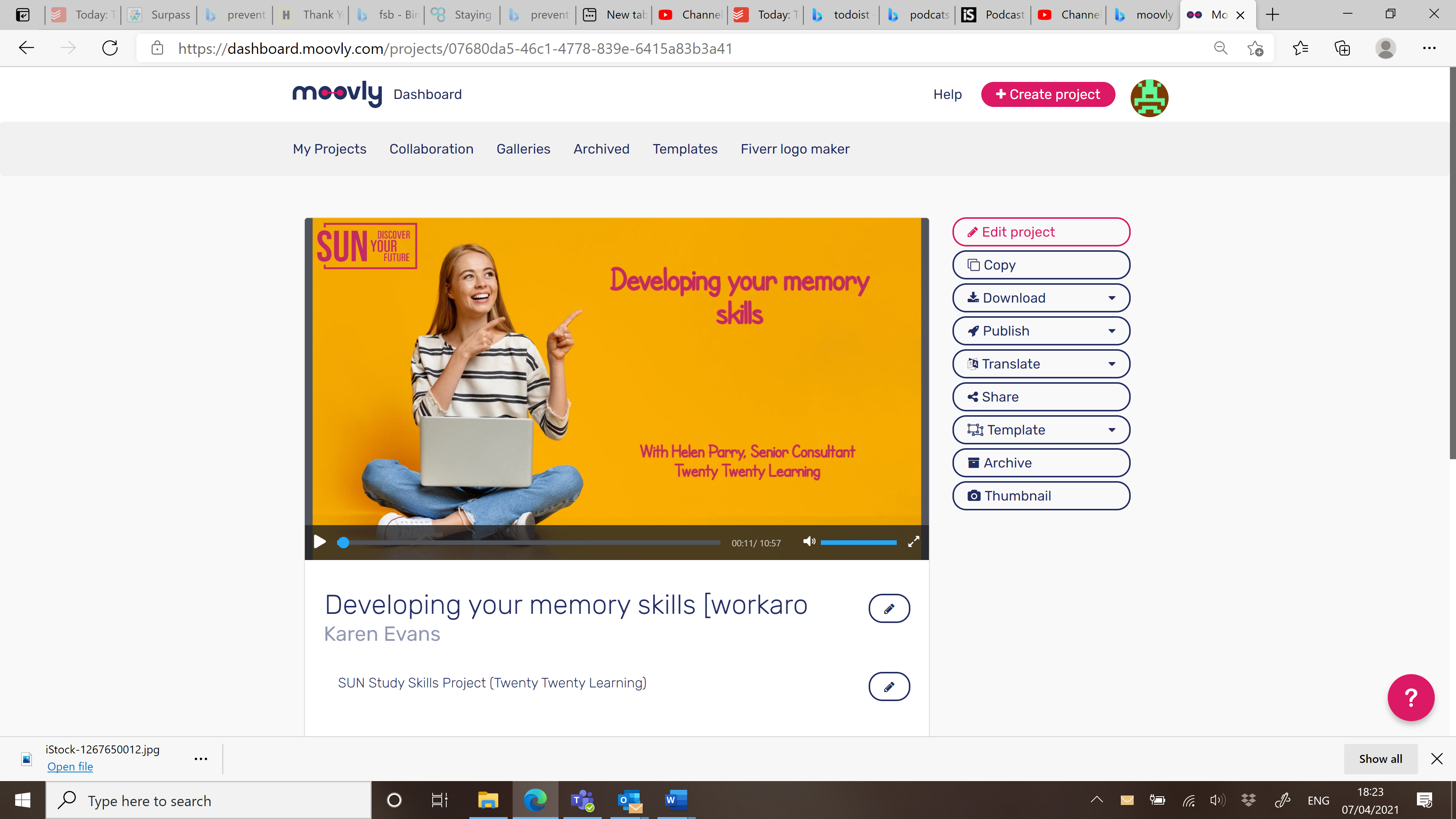 Find out how good your memory is in this video, right click here and open hyperlink.  Remember to put the video on full screen . You will need a pen and paper to take part in the activities.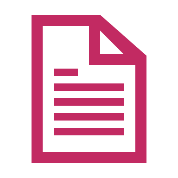 Strategies to help you rememberBeside each strategy and its description, add a key thing you’d like to remember (it can be anything: a Maths formula; details of the Munich Putsch of 1923; the vocabulary for string handling operations in a programming language; evidence for the theme of violence and repression in Dr Jekyll and Mr Hyde).  Then, over the course of the next five days try out each technique.   Decide what works best for you.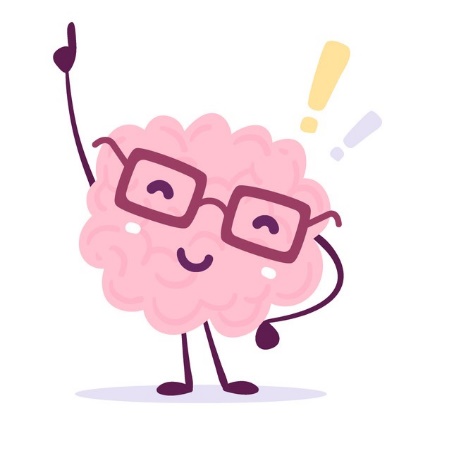 Now think carefully about which strategies were most useful for specific topics or subjects.  Record your findings here:Interested?  Where to go next (this time it’s just for fun!)Alex Gendler: Why elephants never forget | TED Talk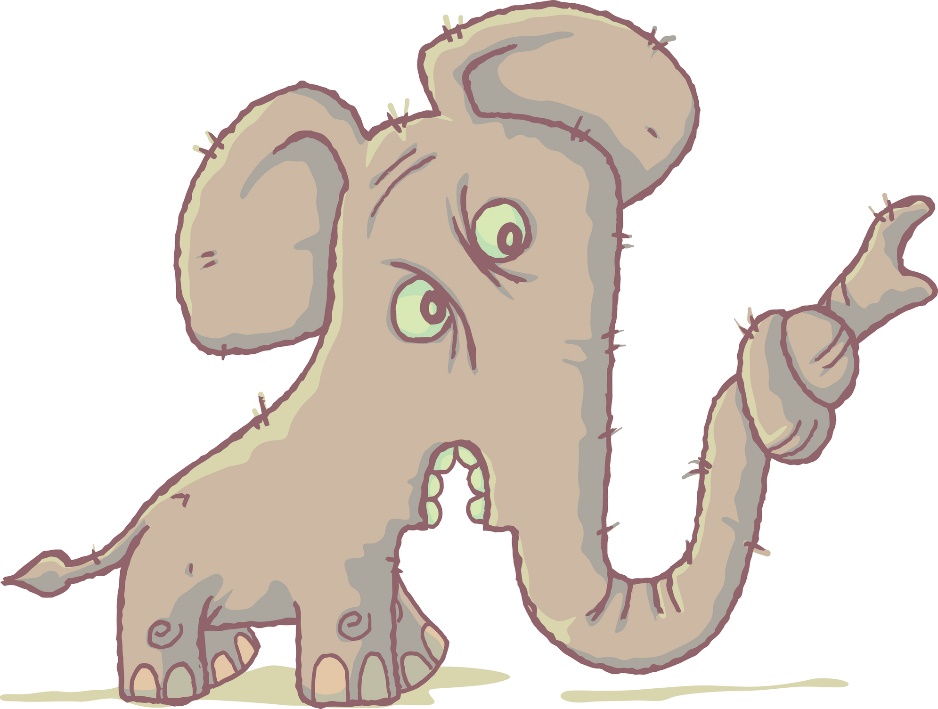 Working independently and working collaboratively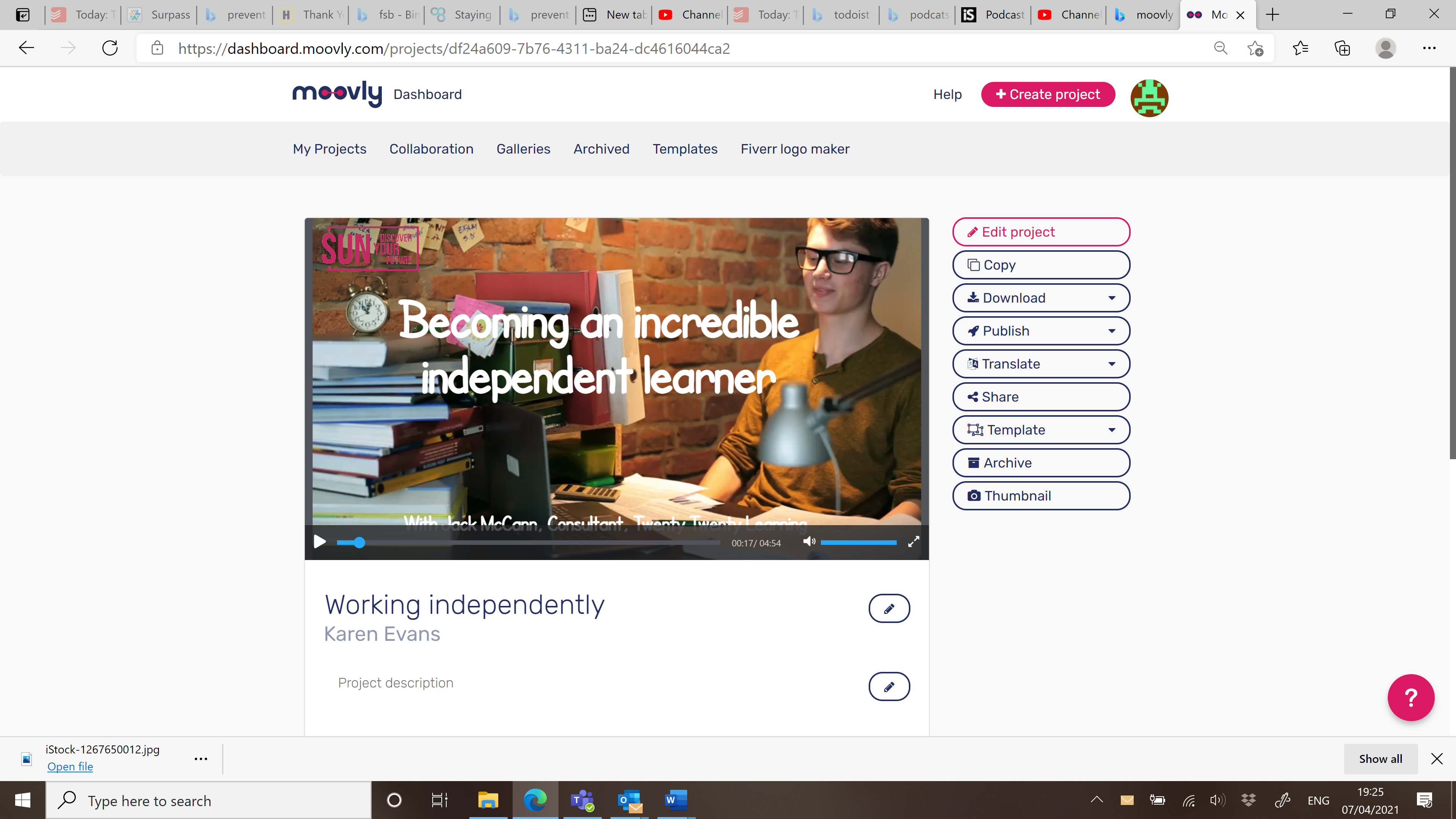 Watch the video for details on how to become an incredible independent learner, right click here and open hyperlink.  Remember to put the video on full screen .5 tips for working independentlyIn this video, Jack gave five tips for working independently.  Can you remember all five?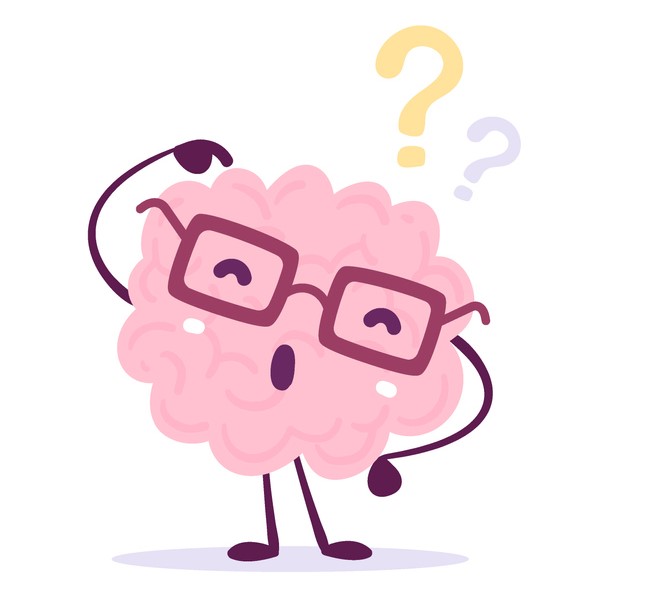 What’s in it for you?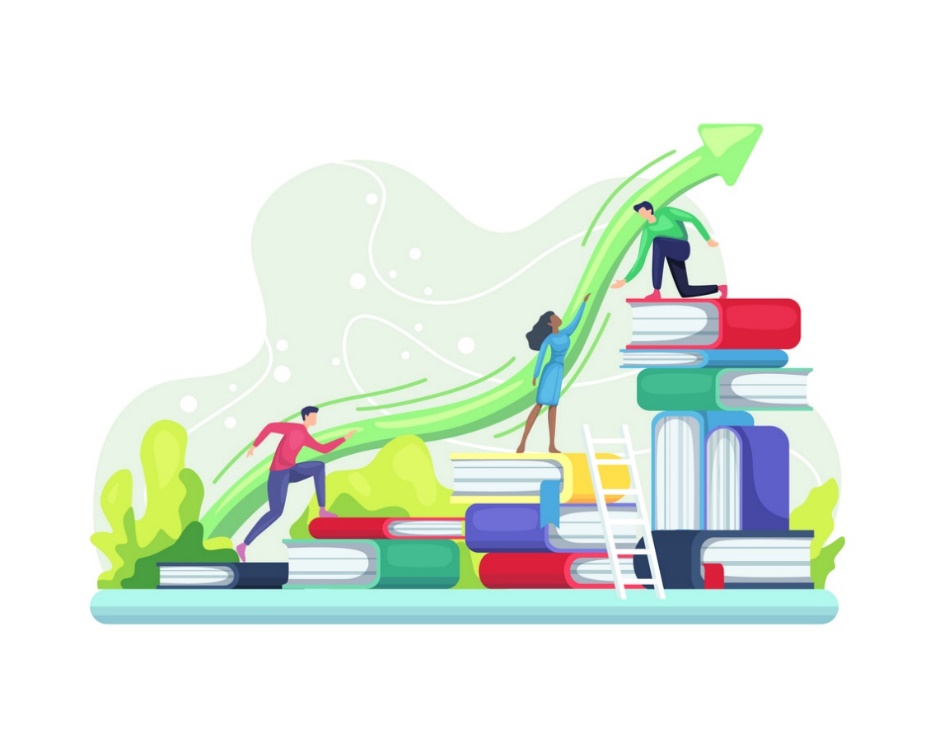 Working together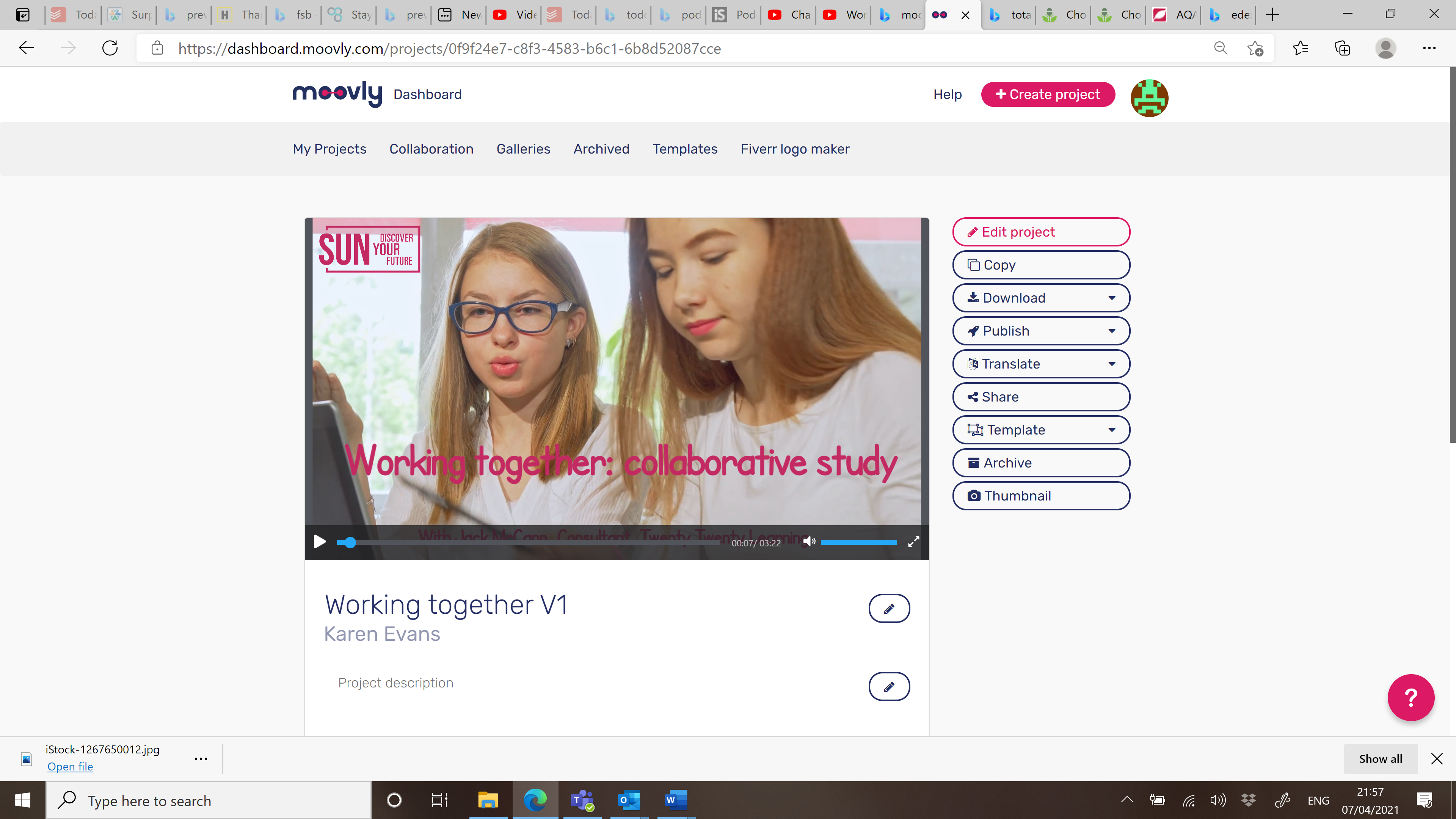 Watch the video for details on how to work with others, right click here and open hyperlink.  Remember to put the video on full screen .Activities for working collaborativelyTeach each otherReview topics in a subject by teaching them to each other.  Each of you must prepare a 5-minute lesson to teach a specific topic (or part of a topic) and a written test (with answers) for after the lesson.  Two topics for the price of one.Just a minuteChoose a subject and challenge each other to talk for exactly a minute on specific topics.  This activity will show you how much you really know.Interview a characterTake it in turns to be interviewed as a character in a novel or play.  All your answers must be evidenced in the text.Ask why?Take a topic for any subject and come up with as many questions as possible in 10 minutes.  Spend the next 10 minutes finding out the answers to all the questions.Make a presentation competitionEach of you has 20 minutes to make the most engaging PowerPoint presentation on a topic.   You then have 5 minutes each to deliver your presentations and decide whose is best.Watch a video or listen to a podcast togetherWatch or listen and make notes separately.  Afterwards discuss what each of you thought were the most important points.Planning activitiesJack emphasised the importance of planning your collaborative activities carefully.  Using this grid create a planning session to use with a partner.Self-evaluationSkills questionnaireThis questionnaire is your first step in developing your self-evaluation skills.  There are no right or wrong answers – its purpose is to provide you with a record of where you are now.  You may want to come back and redo the questionnaire after you have completed this study skills programme.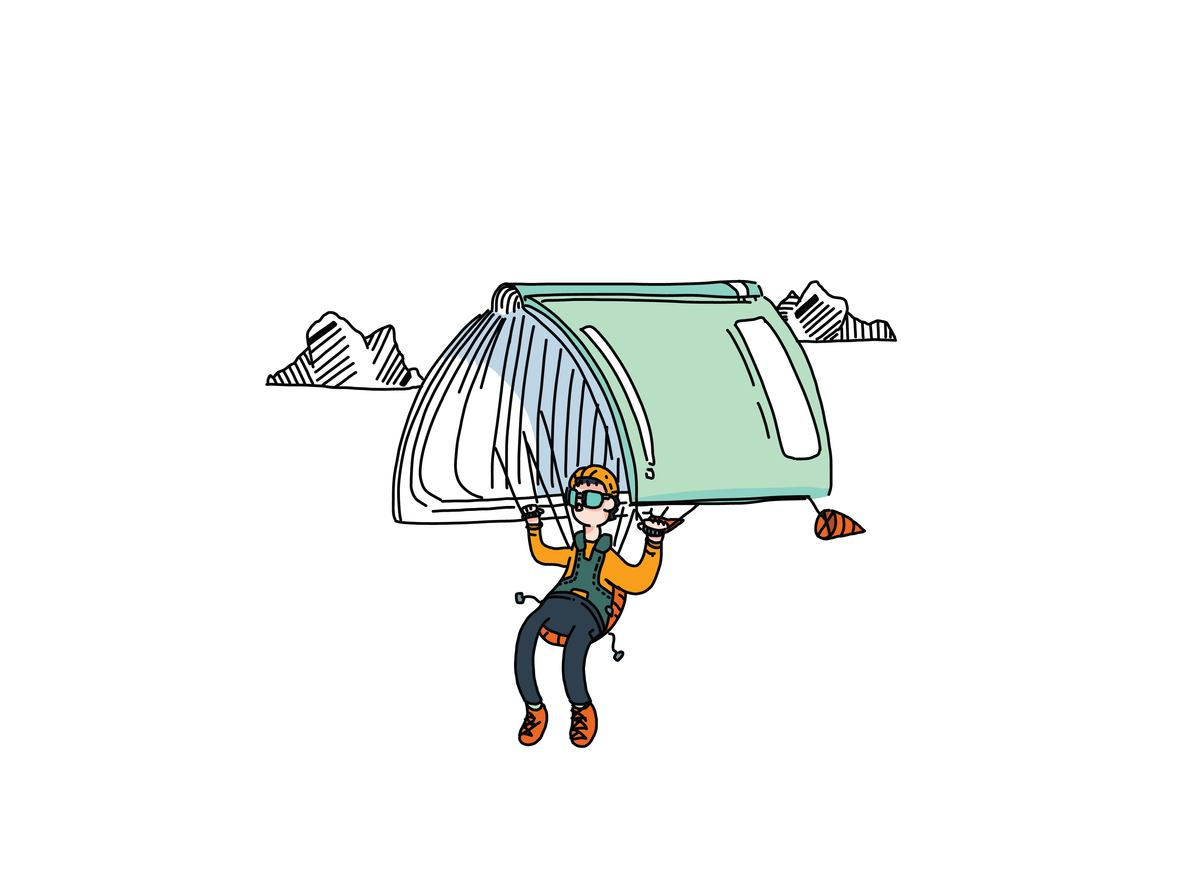 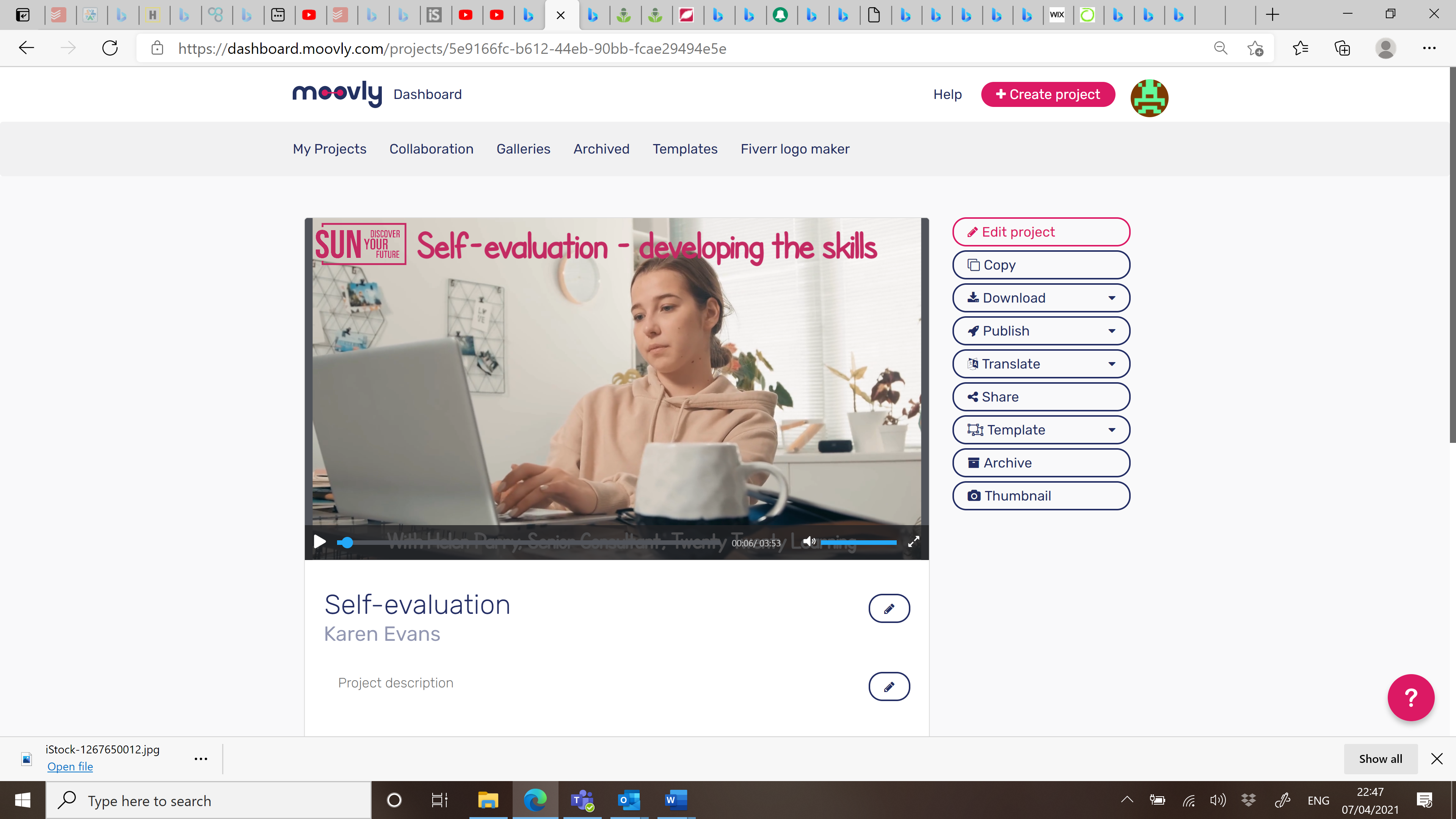 Watch Helen’s video for details on how to develop self-evaluation skills, right click here and open hyperlink.  Remember to put the video on full screen .5 tips for developing self-evaluation skillsIn this video, Helen gave five tips for developing self-evaluation skills.  Can you remember all five?What’s next?We really hope you’ve enjoyed this first module and, more importantly, we hope you now feel on your way to becoming an expert learner.The next module focuses on Reading Skills and Annabel, Helen and Jack will be taking you through everything you need to know to become an expert reader.  We hope to see you soon.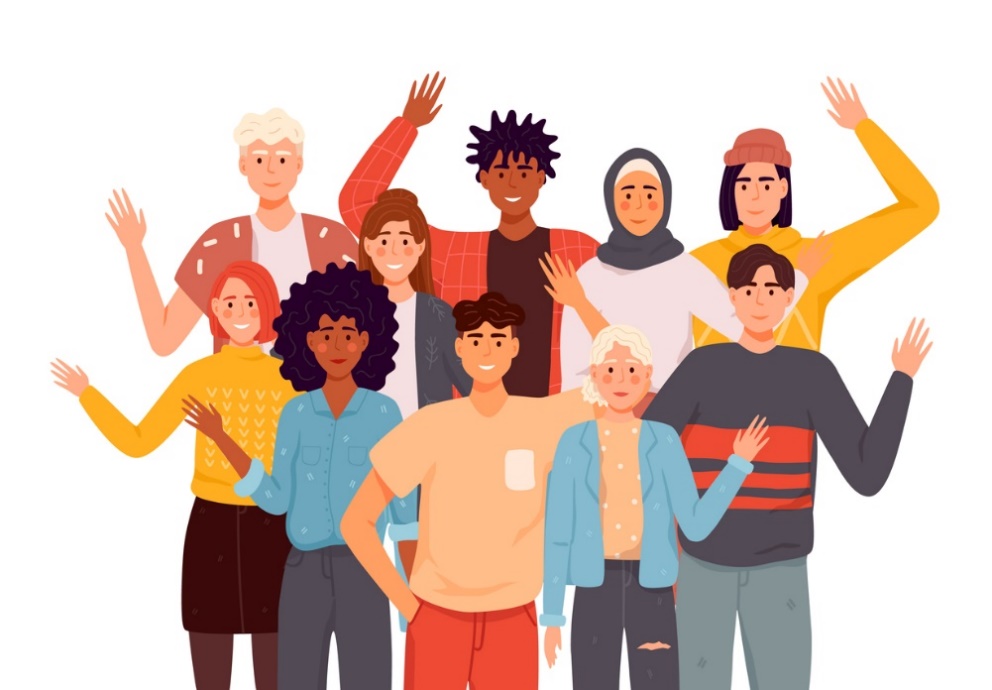 Becoming an expert learnerSave this Word Document to your own computer or device.  It’s your workbook and no one else will have access to it.Work through the different activities at your own pace – there are videos to watch, podcasts to listen to and numerous activities to help you become an expert learner.Remember to take regular breaks.When you have finished each part, save your work, take a break and when you are ready, move on to the next section.We are really keen for you to be involved, so as you work through this module you will see the following icons to let you know what to do.Good luck and enjoy!DistractionIdeas for preventing distraction1.2.3.PriorityTaskHow long to complete (hrs)12345678TimeActivityAmount of time to spendTimeActivityAmount of time to spendThink carefully about when and how you study most effectively.  How do you learn best?Think carefully about when and how you study most effectively.  How do you learn best?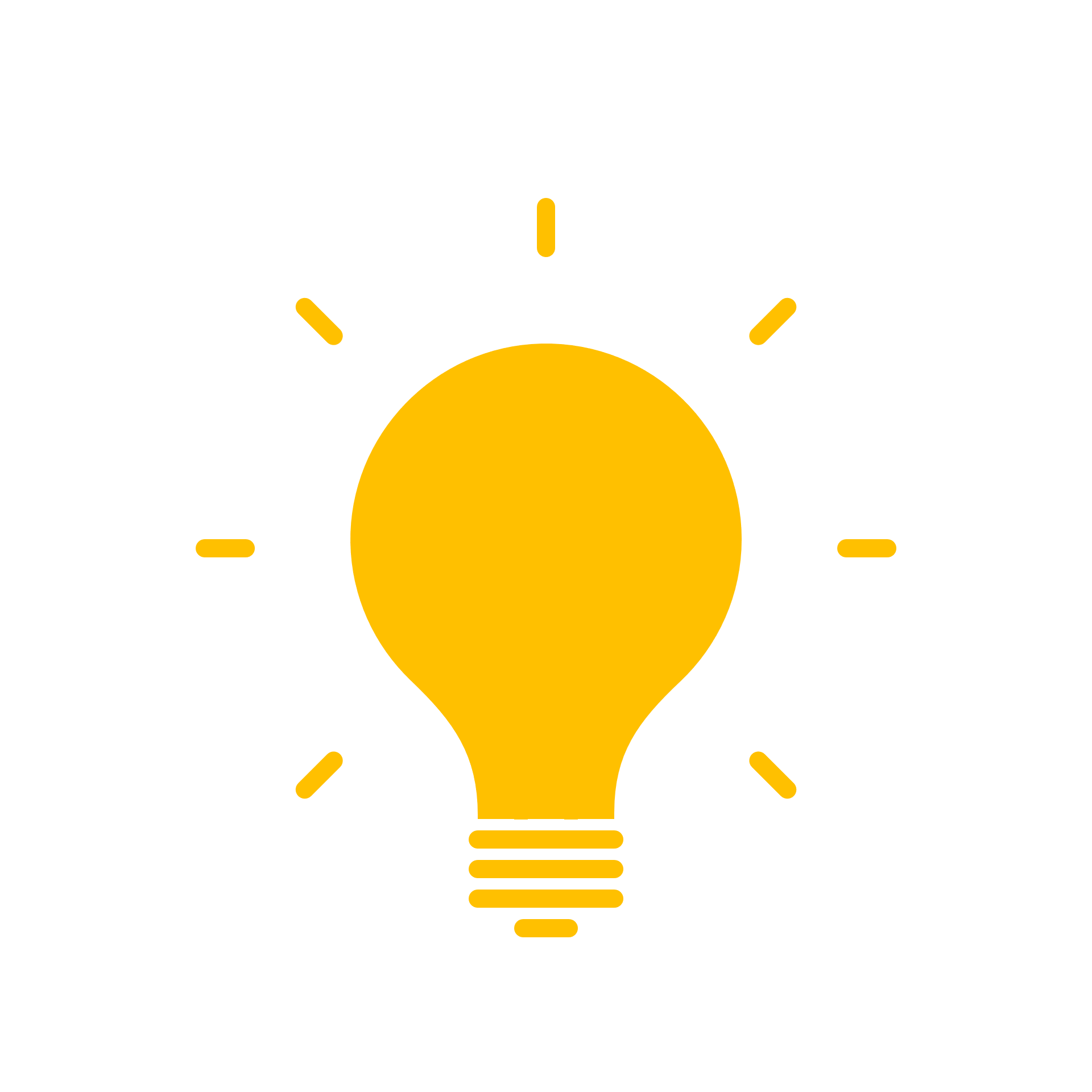 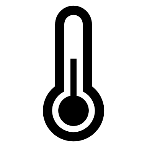 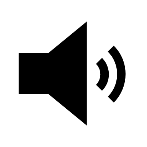 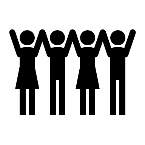 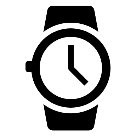 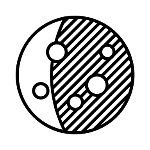 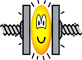 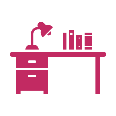 Choose the right place for you!  This might be at home, but it could be at school or college or at the local library.  It’s the place where you can really focus.Decide what tools (pen, paper, textbook, calculator etc) you need for the subject or topic you are going to study.  Make sure you have everything ready before you start.Make sure you are comfortable.Establish a routine.  Allocate specific hours to study.  Remember to allow yourself time to relax.Manage distractions.Tidy and declutter your study space before you leave it.  It needs to be ready for your next session.StrategyDetails you want to rememberRate this strategy  Test yourself – test yourself on the information (use exam questions, flashcards, ask someone else to test you).Learn it before going to sleep – review the material, go to bed and see what you can remember in the morning.Discuss the details with a friend.  Check what you both remember the next day.Read aloud – check what you remember the next day.StrategyDetails you want to rememberRate this strategyElaborate rehearsal – remember Helen talked about this.  Repeat the information a number of times across a number of days.  Embed it!Make it visual – make a mind-map about the topic or a flowchart.  Use colour and images to help you remember.Memory chains – some people use stories/phrases to link unrelated items.  They then recall the story to remember the items.Mnemonics – any system of patterns, letters or ideas which helps you remember.  This is often used for spellings.StrategyWhere it worked bestTest yourselfLearn it before going to sleepDiscussRead aloudElaborate rehearsalMake it visualMemory chainsMnemonicsIn this box, outline your future plans.  Think about your ideal job – what do you need in terms of qualifications and experience?  How will your current studies contribute to your future?  What’s next in terms of your education or career?  How are Jack’s ‘working independently’ tips relevant to your future?   Remember these notes are for you – write in as much detail as you can.  Topic             	Students      	Date              	Time             Topic             	Students      	Date              	Time             Time (in mins)Activity I know where the gaps in my knowledge are.I know which topics might come up in my exams and how grades are awarded.I participate in class discussions.I find group work rewarding.I am happy with my reading speed. I would like to increase my vocabulary.I am able to write fluently.I always read through my written work to check for errors.I look for ways I can improve in every subject. I regularly review my learning. I meet deadlines. I talk to my teachers about my progress. I have established a routine for doing homework.  I know my target grades. I complete a first draft of important pieces of work and then look at how they can be improved.1. 2. 3.      4.      5. 